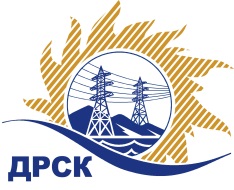 Акционерное Общество«Дальневосточная распределительная сетевая  компания»Протокол № 562/УКС -ВПЗаседания закупочной комиссии по запросу котировок в электронной форме «Мероприятия по строительству и реконструкции электрических сетей до 10 кВ для технологического присоединения потребителей (в том числе ПИР) на территории филиала «Приморские ЭС» (Приморский край, г. Партизанск, с. Залесье, с. Екатериновка, с. Молчановкан)», закупка 11944СПОСОБ И ПРЕДМЕТ ЗАКУПКИ: запрос котировок в электронной форме «Мероприятия по строительству и реконструкции электрических сетей до 10 кВ для технологического присоединения потребителей (в том числе ПИР) на территории филиала «Приморские ЭС» (Приморский край, г. Партизанск, с. Залесье, с. Екатериновка, с. Молчановкан)», закупка 11944КОЛИЧЕСТВО ПОДАННЫХ ЗАЯВОК НА УЧАСТИЕ В ЗАКУПКЕ: 2 (две) заявки.КОЛИЧЕСТВО ОТКЛОНЕННЫХ ЗАЯВОК: 0 (ноль) заявок.ВОПРОСЫ, ВЫНОСИМЫЕ НА РАССМОТРЕНИЕ ЗАКУПОЧНОЙ КОМИССИИ: Об утверждении цен поступивших заявок УчастниковО признании заявок соответствующими условиям Документации о закупкеО ранжировке заявокО выборе победителя закупки.РЕШИЛИ:ВОПРОС № 1 «Об утверждении цен поступивших заявок Участников»Признать объем полученной информации достаточным для принятия решения.Принять к рассмотрению заявки следующих участников.ВОПРОС № 2 «О признании заявок соответствующими условиям Документации о закупке»       Признать заявки:соответствующими условиям Документации о закупке и принять их к дальнейшему рассмотрению.ВОПРОС № 3 «О ранжировке заявок»Утвердить ранжировку заявок:ВОПРОС № 4 «О выборе победителя закупки»Признать Победителем закупки Участника, занявшего 1 (первое) место в ранжировке по степени предпочтительности для Заказчика: ООО  «Дальэнергострой» (ИНН/КПП 2508071647/250801001 ОГРН 1052501715661) с ценой заявки не более 3 080 000,00 руб. без учета НДС. Срок выполнения работ: с момента заключения договора до 02.11.2019 г. Условия оплаты: Заказчик производит оплату выполненных работ в течение 30 (тридцати) календарных дней с даты подписания актов выполненных работ, на основании выставленных Подрядчиком счетов. Окончательный расчет, за исключением обеспечительного платежа, если это предусмотрено условиями договора, Заказчик обязан произвести в течение 30 (тридцати) календарных дней с даты подписания Заказчиком акта приёмки законченного строительством объекта, по форме КС-11 или КС-14 утвержденной постановлением Госкомстата России от 30.10.1997 г. №71а, на основании выставленного Подрядчиком счета. Инициатору договора обеспечить подписание договора с Победителем не ранее чем через 10 (десять) календарных дней и не позднее 20 (двадцати) календарных дней после официального размещения итогового протокола по результатам закупки.Победителю закупки в срок не позднее 3 (трех) рабочих дней с даты официального размещения итогового протокола по результатам закупки обеспечить направление по адресу, указанному в Документации о закупке, информацию о цепочке собственников, включая бенефициаров (в том числе конечных), по форме и с приложением подтверждающих документов согласно Документации о закупке.Исп. Ирдуганова И.Н.(4162)397-147г. Благовещенск «06»  09.  2019 г.№31908133291№п/пДата и время регистрации заявкиНаименование, адрес и ИНН Участника и/или его идентификационный номерЦена заявки, руб. без НДС108.08.2019 08:54ООО  «ТЕХЦЕНТР» (ИНН/КПП 2539057716/253901001 ОГРН 1032502131056)3 082 144,85209.08.2019 02:37ООО  «Дальэнергострой» (ИНН/КПП 2508071647/250801001 ОГРН 1052501715661)3 080 000,00№п/пДата и время регистрации заявкиНаименование, адрес и ИНН Участника и/или его идентификационный номерЦена заявки, руб. без НДС108.08.2019 08:54ООО  «ТЕХЦЕНТР» (ИНН/КПП 2539057716/253901001 ОГРН 1032502131056)3 082 144,85209.08.2019 02:37ООО  «Дальэнергострой» (ИНН/КПП 2508071647/250801001 ОГРН 1052501715661)3 080 000,00№Наименование, адрес и ИНН Участника и/или его идентификационный номерНаличие «желательных условий» в Протоколе разногласий по проекту Договора1ООО  «ТЕХЦЕНТР» (ИНН/КПП 2539057716/253901001 ОГРН 1032502131056)нет разногласий2ООО  «Дальэнергострой» (ИНН/КПП 2508071647/250801001 ОГРН 1052501715661)нет разногласийМесто в ранжировкеДата и время регистрации заявкиНаименование, адрес и ИНН Участника и/или его идентификационный номерЦена заявки, руб. без НДСВозможность применения приоритета в соответствии с 925-ПП1 место09.08.2019 02:37ООО  «Дальэнергострой» (ИНН/КПП 2508071647/250801001 ОГРН 1052501715661)3 080 000,00нет2 место08.08.2019 08:54ООО  «ТЕХЦЕНТР» (ИНН/КПП 2539057716/253901001 ОГРН 1032502131056)3 082 144,85нетСекретарь комиссии ______________________М.Г. Елисеева